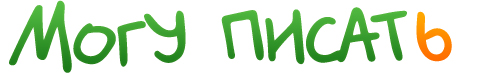 ООО «Могу писать» 620062, Свердловская область, г. Екатеринбург, ул. Генеральская, дом 11, офис 39ИНН 6670318738, ОГРН 1156658035885, тел. +79676394925, admin@mogu-pisat.ruУчителям русского языка и литературыУважаемые коллеги!Рады сообщить, что 26 июня – 1 июля 2021 г. в Екатеринбурге состоится масштабное событие: первая Всероссийская очная конференция преподавателей русского языка и литературы «ПедПросвет–2021». Конференция проводится силами ведущих преподавателей и партнеров сайта «Могу писать» при поддержке Департамента образования города Екатеринбурга. «Могу писать» - платформа, зарекомендовавшая себя как методический ресурс, объединяющий педагогов-словесников.        Конференция проводится с целью распространения передовых практик преподавания русского языка и литературы, обмена профессиональным опытом, генерирования творческих идей в процессе живого общения с коллегами и наставниками. В мероприятиях конференции примут участие приглашённые спикеры и наставники:Юлия Фишман – руководитель сайта "Могу писать", автор курсов и пособий по русскому языку, г. Екатеринбург;Андрей Нарушевич – к.ф.н., заведующий кафедрой русского языка и литературы Таганрогского института имени Чехова, автор учебных пособий по русскому языку, г. Таганрог;Алла Чудинова – к.п.н., Почётный работник общего образования, преподаватель пермского центра "Современное образование", г. Пермь;Елена Дудина – к.ф.н., ведущий преподаватель сайта "Могу писать", автор курсов и пособий по подготовке к ЕГЭ по русскому языку, г. Северодвинск;Татьяна Рик – писатель, художник, автор 32 книг, первый лауреат премии портала "Грамота.Ру" за весёлые учебники по русскому языку, г. Москва; Диана Архарова – к.ф.н., автор линейки учебников по риторике, автор пособий для подготовки к экзаменам по русскому языку, г. Екатеринбург;Евгения Горина – д.ф.н., доцент кафедры русского языка и стилистики факультета журналистики УрФУ, специалист по стилистике русского языка, г. Екатеринбург;Марина Сорокина – учредитель учебного центра "Современное образование", автор многочисленных курсов и пособий по русскому языку, г. Пермь;Наталия Ягинцева – ведущий преподаватель сайта "Могу писать", Почетный работник общего образования РФ, автор многочисленных пособий и курсов по русскому языку и литературе, г.Санкт-Петербург;Елена Борисова – к.ф.н., специалист по синтаксису, Автор более 70 научных статей и 5 учебных пособий, г. Воронеж;Наталья Полыгалова – учредитель учебного центра "Современное образование", автор многочисленных курсов и пособий по русскому языку, г. Пермь;Алексей Гончаров – преподаватель истории, победитель конкурса "Лучший учитель России", г. Екатеринбург;Александр Моисеев – преподаватель русского языка и литературы, лауреат городского конкурса "Учитель года - 2018", г. Екатеринбург;Татьяна Ческидова – преподаватель русского языка и литературы, руководитель репетиторского центра, г. Тюмень;Наталья Путинцева – учитель русского языка и литературы, абсолютный победитель всероссийского конкурса педагогического мастерства "Воспитать человека" 2020, г. Ноябрьск;Рита Кошкина – преподаватель русского языка в гимназии № 176 г. Екатеринбурга, трёхкратный победитель конкурса "Лучший учитель России".Возможно участие и других спикеров. В списке те, кто подтвердил участие.В программе конференции: пленарная тренд-сессия, панельные дискуссии, методические мастер-классы, круглые столы по вопросам методики преподавания русского языка и литературы. Варианты участия и стоимость:Участие в мероприятиях первого дня конференции (г. Екатеринбург): 900 рублей.Участие во всех мероприятиях конференции (с выездом в загородный отель): 5 000 рублей (питание и проживание в загородном отеле оплачиваются отдельно).Заочное участие (доступ к методическим материалам и видеозаписям мероприятий): 700 рублей.«ПедПросвет 2021» – это уникальная возможность профессионального общения в узком кругу опытных, творческих, прогрессивных, неравнодушных преподавателей русского языка и литературы. Никакого заумного контента и монотонных лекций «для галочки»! Только самые горячие методические вопросы и психолого-педагогические задачи обсуждаются в живом диалоге с экспертами. Вы получите позитивный эмоциональный заряд, создадите крепкие партнерские связи и восстановите с помощью творческих процедур утраченные в педагогической рутине нервные клетки.Узнать подробнее о программе и подать заявку на участие: https://mogu-pisat.ru/pedprosvet2021/ 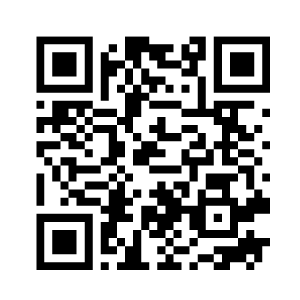 Программный директор конференции:     Вера Павловна Шиварёва, тел. +79676394925